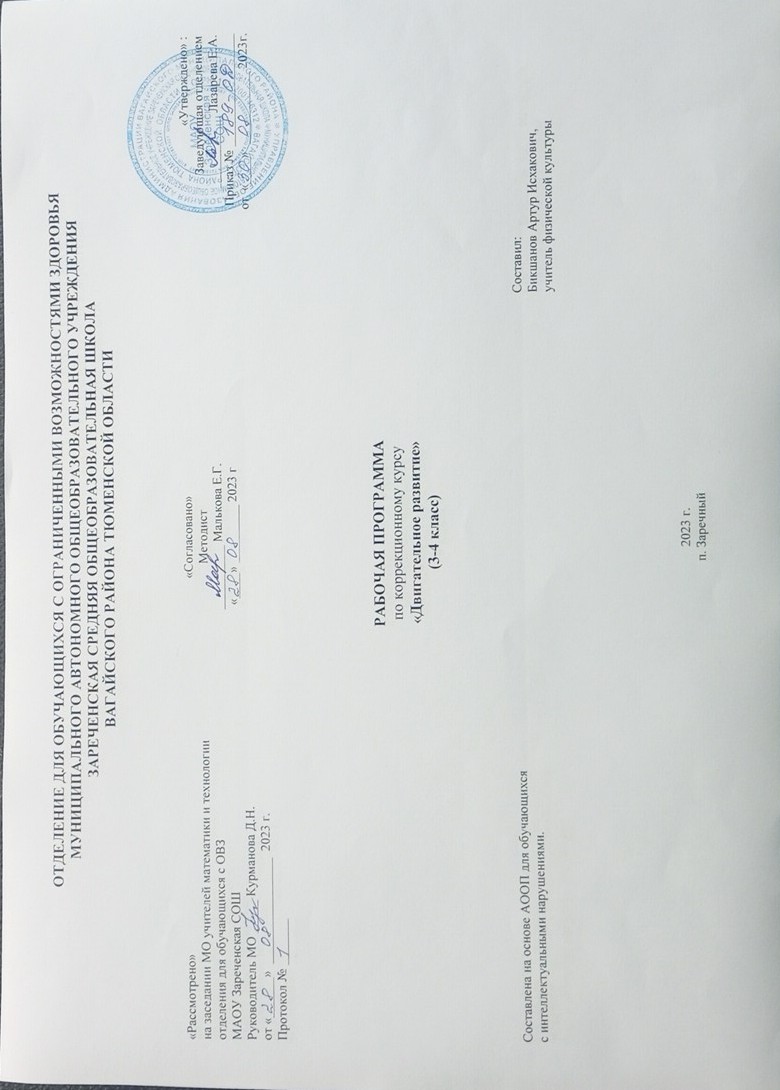 1. Пояснительная записка.  Адаптированная рабочая программа по учебному предмету «Двигательное развитие» 3, 4 класс ФГОС образования обучающихся с интеллектуальными нарушениями разработана на основании следующих нормативно – правовых документов:1. Федеральный закон "Об образовании в Российской Федерации" от 29.12.2012 N 273-ФЗ.2.  Приказ Министерства образования и науки Российской Федерации от 19.12.2014 № 1599 "Об утверждении федерального государственного образовательного стандарта образования обучающихся с умственной отсталостью (интеллектуальными нарушениями)".      3.Учебный план отделения для обучающихся с ОВЗ МАОУ Зареченская СОШ.4.Адаптированная образовательная программа отделения для обучающихся с ОВЗ МАОУ Зареченская СОШ.Двигательная активность является естественной потребностью человека. Развитие двигательных навыков необходимо для нормальной жизнедеятельности всех систем и функций человека (дыхание, работа сердечно-сосудистой системы и других внутренних органов). У большинства детей с тяжелыми множественными нарушениями развития имеются значительные нарушения опорно-двигательных функций, ограничивающие возможности самостоятельной деятельности обучающихся.Цель программы: создание условий по обогащению сенсомоторного опыта обучающихся, поддержанию и развитию их способности к движению и функциональному использованию двигательных навыков.Задачи:Коррекция и компенсация нарушений физического развития; Мотивация двигательной активности; формирование, развитие и совершенствование двигательных умений и навыков; расширение диапазона движений и профилактика возможных нарушений. Учитывая основные трудности развития младших школьников в целом и с умственной отсталостью, в частности, в качестве основных коррекционно-развивающих задач выделены следующие: коррекция наиболее распространенных дефектов (нарушение осанки, походки, слабость мышц брюшного пресса, туловища, конечностей); развитие координационных способностей учеников, их уровень тренированности, способов выполнения упражнений (активно, с помощью, пассивно); коррекция и компенсация недостатков физического развития (нарушения осанки, плоскостопие, отставание в росте, в массе тела, дисплазии и т. д.); коррекция нарушений в движениях (нарушение координации, ориентировки в пространстве, точность в движении, равновесия и т. д.); устранение недостатков в развитии двигательных и иных качеств (силы, быстроты, ловкости, выносливости, гибкости, прыгучести и т. д.); формирование здорового образа жизни и дальнейшей социализации.2.Общая характеристика учебного коррекционного курса.       Занятия по коррекционному курсу «Двигательное развитие» проводятся 1 раз в неделю. На них ведущая роль принадлежит педагогу. Для обучения создаются такие условия, которые дают возможность каждому ребенку работать в доступном темпе, проявляя возможную самостоятельность. Учитель подбирает материал по объему и компонует по степени сложности, исходя из особенностей развития каждого ребенка.        В процессе занятий учитель может использовать различные виды деятельности: игровую (сюжетно-ролевую, дидактическую, театрализованную, подвижную игру).   Индивидуальные формы работы на занятиях органически сочетаются с фронтальными и групповыми.   Дидактический материал подобран в соответствии с содержанием и задачами урока-занятия, с учетом уровня развития речи детей. 3. Описание места учебного предмета в учебном плане.Коррекционный курс «Двигательное развитие» является инвариантной частью учебного плана, согласно которому на его изучение в 1 - 4 классах отводится 1 час в неделю, 34 часов в год.Учебный план.4. Личностные и предметные результаты освоения коррекционного курса.     Предметом итоговой оценки освоения обучающимися курса двигательного развития должно быть достижение предметные и личностные.      Предметные результаты связаны с овладением обучающимися содержанием образовательной области и характеризуют достижения обучающихся в усвоении знаний и умений, способность их применять в практической деятельности.       Основными критериями оценки планируемых результатов являются соответствие / несоответствие науке и практике; прочность усвоения (полнота и надежность). Чем больше, верно, выполненных заданий к общему объему, тем выше показатель надежности полученных результатов. Результаты, продемонстрированные учеником, соотносятся с оценками следующим образом:Личностные результаты:освоение доступной социальной роли обучающейся, развитие мотивов учебной деятельности и формирование личностного смысла учения;развитие самостоятельности и личной ответственности за свои поступки на основе представлений о нравственных нормах, общепринятых правилах;развитие навыков сотрудничества с взрослыми и сверстниками в разных социальных ситуациях, умение не создавать конфликтов и находить выход из спорных ситуаций;основы персональной идентичности, осознание своей принадлежности к определённому полу, осознание себя как «Я»;социально-эмоциональное участие в процессе общения и совместной деятельности;овладение начальными навыками адаптации в динамично изменяющемся и развивающемся мире.     Предметные мотивация двигательной активности; поддержка и развитие имеющихся движений; расширение диапазона движений и профилактика возможных нарушений; освоение новых способов передвижения (включая передвижение с помощью технических средств реабилитации).5. Содержание учебного коррекционного курса.Содержание предмета «Двигательное развитие» представлено следующими разделами: Коррекция и формирование правильной осанки, Формирование и укрепление мышечного корсета, Коррекция и развитие сенсорной системы, Развитие точности движений пространственной ориентировки.3 класс4 класс6. Календарно – тематическое планирование.1 класс2 класс3 класс4 класс7. Описание материально – технического обеспечения образовательной деятельности.Гимнастическая стенка.Мячи: малые, большие резиновые, массажные, волейбольные.Обручи, скакалки, гимнастические палки, кегли, ленточки разных цветов.Секундомер.Массажные коврики.Гимнастические скамейки.Гимнастические маты.Коррекционный курсКоличество часов за годКоличество часов за годКоррекционный курс3 класс4 классДвигательное развитие3434Итог 3434№Наименование разделов, блоков, тем.Количество часовКоличество часовКоличество часов№Наименование разделов, блоков, тем.Количество часовТеорияПрактика1.1.Укрепление мышц спины.1.1. Игровые упражнения на формировании правильной осанки: «Делай как я», «Пройди не упади», «Прямая спина». 1.2. Формирование знаний о положении тела при правильной осанке.1.3. Упражнения на коврике на укрепление мышц спины.1.4. Комплекс ОРУ для мышц спины.1.5. Комплекс упражнений с гимнастическими палками для мышц спины.1.6. Формирование правильной осанки «Книжка», «Кошечка».6152.2.Укрепление мышц брюшного пресса2.1. Упражнения на пресс. Упражнения:«Змея», «Ящерица», «Велосипед».2.2. Упражнение с гимнастическим мячом.2.3. Комплекс упражнений для укрепления мышц брюшного пресса.2.4. Комплекс упражнений с гимнастической палкой.51433.Профилактика и коррекция стоп3.1. Упражнения развитие стоп:«Ходьба», «Лошадка».3.2. Комплекс ОРУ для стоп.3.3. Легкий бег на носках. Ходьба с имитацией походки птиц и животных3.4. Ходьба с заданиями для стоп.4134.4.Развитие и укрепление плечевого пояса4.1. Упражнение «Пчелка», «Дощечка»,«Мельница».4.2.  Силовые упражнения в игровойФорме у стены и полу.4.3. ОРУ для укрепления плечевого пояса. 4.4. Комплекс упражнений с гимнастической палкой.4135.5.Укрепление мышц тазового пояса, бёдер, ног.5.1. Упражнения в равновесии, «Елочка», «Зайчик», Бабочка».5.2. ОРУ для укрепления мышц тазового пояса, бёдер, ног5.3. Ходьба и бег с заданием.5.4. Легкий бег, прыжковые упражнения.5146.6.Развитие вестибулярного аппарата6.1. Упражнения в равновесии. Стойка сЗакрытыми глазами.6.2. Ходьба по прямой линии, по кубику,точкам.6.3. Ходьба и бег с заданием.6.4. Выполнять ходьбу боком по гимнастической палке, по обручу, по канату, по гимнастической стенке;5147.7.Оздоровительная гимнастика7.1. Дыхательная гимнастика7.2. Упражнения на мелкую моторику.7.3. Упражнения на гимнастическоммяче. 7.4. Комплекс общеразвивающих упражнений.514№Наименование разделов, блоков, тем.Количество часовКоличество часовКоличество часов№Наименование разделов, блоков, тем.Количество часовТеорияПрактика1.1.Укрепление мышц спины.1.1. Игровые упражнения на формировании правильной осанки: «Делай как я», «Пройди не упади», «Прямая спина». 1.2. Формирование знаний о положении тела при правильной осанке.1.3. Упражнения на коврике на укрепление мышц спины.1.4. Комплекс ОРУ для мышц спины.1.5. Комплекс упражнений с гимнастическими палками для мышц спины.1.6. Формирование правильной осанки «Книжка», «Кошечка».6152.2.Укрепление мышц брюшного пресса2.1. Упражнения на пресс. Упражнения:«Змея», «Ящерица», «Велосипед».2.2. Упражнение с гимнастическим мячом.2.3. Комплекс упражнений для укрепления мышц брюшного пресса.2.4. Комплекс упражнений с гимнастической палкой.51433.Профилактика и коррекция стоп3.1. Упражнения развитие стоп:«Ходьба», «Лошадка».3.2. Комплекс ОРУ для стоп.3.3. Легкий бег на носках. Ходьба с имитацией походки птиц и животных3.4.Ходьба с заданиями для стоп.4134.4.Развитие и укрепление плечевого пояса4.1. Упражнение «Пчелка», «Дощечка»,«Мельница».4.2.  Силовые упражнения в игровойФорме у стены и полу.4.3. ОРУ для укрепления плечевого пояса. 4.4. Комплекс упражнений с гимнастической палкой.4135.5.Укрепление мышц тазового пояса, бёдер, ног.5.1. Упражнения в равновесии, «Елочка», «Зайчик», Бабочка».5.2. ОРУ для укрепления мышц тазового пояса, бёдер, ног5.3. Ходьба и бег с заданием.5.4. Легкий бег, прыжковые упражнения.5146.6.Развитие вестибулярного аппарата6.1. Упражнения в равновесии. Стойка сЗакрытыми глазами.6.2. Ходьба по прямой линии, по кубику,точкам.6.3. Ходьба и бег с заданием.6.4. Выполнять ходьбу боком по гимнастической палке, по обручу, по канату, по гимнастической стенке;5147.7.Оздоровительная гимнастика7.1. Дыхательная гимнастика7.2. Упражнения на мелкую моторику.7.3. Упражнения на гимнастическоммяче. 7.4. Комплекс общеразвивающих упражнений.514№ п/пТемаКоличество часовДата проведенияДата проведения№ п/пТемаКоличество часовПо плануПо факту1Укрепление мышц спины. Игровые упражнения на формировании правильной осанки: «Делай как я», «Пройди не упади», «Прямая спина». 12. Укрепление мышц спины Упражнения на формирование осанки. Упражнения: «Кошечка», «Книжка».  Игра: «Кошки-мышки». 13.Укрепление мышц брюшного пресса. Упражнения на пресс. упражнения: «Змея», «Ящерица», «Велосипед».14.Оздоровительная гимнастика. Дыхательная гимнастика.15.Профилактика и коррекция стоп. Упражнения развитие стоп: «Ходьба», «Лошадка».16.Развитие и укрепление плечевого пояса. Упражнение «Пчелка», «Дощечка», «Мельница».17.Укрепление мышц тазового пояса, бедер, ног. Упражнения в равновесии, «Елочка», «Зайчик»,18.Укрепление мышц спины. Комплекс ОРУ для мышц спины.19.Развитие вестибулярного аппарата. Упражнения в равновесии. Стойка с закрытыми глазами.110Оздоровительная гимнастика.  Упражнения на мелкую моторику.11Укрепление мышц спины. Комплекс упражнений с гимнастическими палками для мышц спины.112Укрепление мышц брюшного пресса. упражнение с гимнастическим мячом.113Укрепление мышц спины. Упражнения на коврике на укрепление мышц спины.114Оздоровительная гимнастика. Упражнения на гимнастическом мяче.115Профилактика и коррекция стоп. Комплекс ОРУ для стоп.116Развитие и укрепление плечевого пояса. Силовые упражнения в игровой форме у стены и полу117Оздоровительная гимнастика. Развитие мелкой моторики пальцев рук (работа с тренажером).118Укрепление мышц спины. Упражнения на коврике на укрепление мышц спины.19Укрепление мышц брюшного пресса. Упражнения с гимнастическим мячом.120Оздоровительная гимнастика. Комплекс общеразвивающих упражнений.121Профилактика и коррекция стоп. Легкий бег на носках. Ходьба с имитацией походки птиц и животных122Развитие и укрепление плечевого пояса. ОРУ для укрепления плечевого пояса.123Укрепление мышц тазового пояса, бедер, ног.  ОРУ для укрепления мышц тазового пояса, бёдер, ног.124Развитие вестибулярного аппарата. Ходьба и бег с заданием.125Укрепление мышц спины. ОРУ с гимнастическими палками.126Оздоровительная гимнастика. Упражнение на развитие мелкой моторики «Лепка комков».127Укрепление мышц спины. Комплекса ОРУ для мышц спины.128Укрепление мышц спины. Формирование знаний о положении тела при правильной осанке.129Укрепление мышц брюшного пресса. ОРУ с малым мячом.30Профилактика и коррекция стоп. Ходьба с заданием на стопы131Укрепление мышц плечевого пояса. Комплекс упражнений с гимнастической палкой.132Укрепление мышц тазового пояса, бедер, ног. Легкий бег, прыжковые упражнения.133Развитие. Вестибулярного аппарата. Ходьба по прямой линии, по кубика, точкам, гимнастической палке, по обручу, по канату, по гимнастической стенки.134Развитие. Вестибулярного аппарата. Ходьба по прямой линии, по кубику, точкам, гимнастической палке, по обручу, по канату, по гимнастической стенки.1№ п/пТемаКоличество часовДата проведенияДата проведения№ п/пТемаКоличество часовПо плануПо факту1Укрепление мышц спины. Игровые упражнения на формировании правильной осанки: «Делай как я», «Пройди не упади», «Прямая спина». 12. Укрепление мышц спины Упражнения на формирование осанки. Упражнения: «Кошечка», «Книжка».  Игра: «Кошки-мышки». 13.Укрепление мышц брюшного пресса. Упражнения на пресс. упражнения: «Змея», «Ящерица», «Велосипед».14.Оздоровительная гимнастика. Дыхательная гимнастика.15.Профилактика и коррекция стоп. Упражнения развитие стоп: «Ходьба», «Лошадка».16.Развитие и укрепление плечевого пояса. Упражнение «Пчелка», «Дощечка», «Мельница».17.Укрепление мышц тазового пояса, бедер, ног. Упражнения в равновесии, «Елочка», «Зайчик»,18.Укрепление мышц спины. Комплекс ОРУ для мышц спины.19.Развитие вестибулярного аппарата. Упражнения в равновесии. Стойка с закрытыми глазами.110Оздоровительная гимнастика.  Упражнения на мелкую моторику.11Укрепление мышц спины. Комплекс упражнений с гимнастическими палками для мышц спины.112Укрепление мышц брюшного пресса. упражнение с гимнастическим мячом.113Укрепление мышц спины. Упражнения на коврике на укрепление мышц спины.114Оздоровительная гимнастика. Упражнения на гимнастическом мяче.115Профилактика и коррекция стоп. Комплекс ОРУ для стоп.116Развитие и укрепление плечевого пояса. Силовые упражнения в игровой форме у стены и полу117Оздоровительная гимнастика. Развитие мелкой моторики пальцев рук (работа с тренажером).118Укрепление мышц спины. Упражнения на коврике на укрепление мышц спины.119Укрепление мышц брюшного пресса. Упражнения с гимнастическим мячом.120Оздоровительная гимнастика. Комплекс общеразвивающих упражнений.121Профилактика и коррекция стоп. Легкий бег на носках. Ходьба с имитацией походки птиц и животных.122Развитие и укрепление плечевого пояса. ОРУ для укрепления плечевого пояса.123Укрепление мышц тазового пояса, бедер, ног.  ОРУ для укрепления мышц тазового пояса, бёдер, ног.124Развитие вестибулярного аппарата. Ходьба и бег с заданием.125Укрепление мышц спины. ОРУ с гимнастическими палками.126Укрепление мышц спины. Комплекса ОРУ для мышц спины.127Оздоровительная гимнастика. Упражнение на развитие мелкой моторики «Лепка комков».128Укрепление мышц спины. Комплекса ОРУ для мышц спины.129Укрепление мышц спины. Формирование знаний о положении тела при правильной осанке.30Укрепление мышц брюшного пресса. ОРУ с малым мячом.131Профилактика и коррекция стоп. Ходьба с заданием на стопы132Укрепление мышц плечевого пояса. Комплекс упражнений с гимнастической палкой.133Укрепление мышц тазового пояса, бедер, ног. Легкий бег, прыжковые упражнения.134Развитие. Вестибулярного аппарата. Ходьба по прямой линии, по кубику, точкам, гимнастической палке, по обручу, по канату, по гимнастической стенки.1№ п/пТемаКоличество часовДата проведенияДата проведения№ п/пТемаКоличество часовПо плануПо факту1Укрепление мышц спины. Игровые упражнения на формировании правильной осанки: «Делай как я», «Пройди не упади», «Прямая спина». 12. Укрепление мышц спины Упражнения на формирование осанки. Упражнения: «Кошечка», «Книжка».  Игра: «Кошки-мышки». 13.Укрепление мышц брюшного пресса. Упражнения на пресс. упражнения: «Змея», «Ящерица», «Велосипед».14.Оздоровительная гимнастика. Дыхательная гимнастика. 15.Профилактика и коррекция стоп.  Упражнения развитие стоп: «Ходьба», «Лошадка».16.Развитие и укрепление плечевого пояса. Упражнение «Пчелка», «Дощечка», «Мельница».17.Укрепление мышц тазового пояса, бедер, ног. Упражнения в равновесии, «Елочка», «Зайчик»,18.Укрепление мышц спины. Комплекс ОРУ для мышц спины.19.Развитие вестибулярного аппарата. Упражнения в равновесии. Стойка с закрытыми глазами.110Оздоровительная гимнастика.  Упражнения на мелкую моторику.11Укрепление мышц спины. Комплекс упражнений с гимнастическими палками для мышц спины.112Укрепление мышц брюшного пресса. упражнение с гимнастическим мячом.113Укрепление мышц спины. Упражнения на коврике на укрепление мышц спины.114Оздоровительная гимнастика. Упражнения на гимнастическом мяче.115Профилактика и коррекция стоп. Комплекс ОРУ для стоп.116Развитие и укрепление плечевого пояса. Силовые упражнения в игровой форме у стены и полу117Оздоровительная гимнастика. Развитие мелкой моторики пальцев рук (работа с тренажером).118Укрепление мышц спины. Упражнения на коврике на укрепление мышц спины.119Укрепление мышц брюшного пресса. Упражнения с гимнастическим мячом.120Оздоровительная гимнастика. Комплекс общеразвивающих упражнений.121Профилактика и коррекция стоп. Легкий бег на носках. Ходьба с имитацией походки птиц и животных.122Развитие и укрепление плечевого пояса. ОРУ для укрепления плечевого пояса.123Укрепление мышц тазового пояса, бедер, ног.  ОРУ для укрепления мышц тазового пояса, бёдер, ног.124Развитие вестибулярного аппарата. Ходьба и бег с заданием.125Укрепление мышц спины. ОРУ с гимнастическими палками.126Укрепление мышц спины. Комплекса ОРУ для мышц спины.127Оздоровительная гимнастика. Упражнение на развитие мелкой моторики «Лепка комков».128Укрепление мышц спины. Комплекса ОРУ для мышц спины.129Укрепление мышц спины. Формирование знаний о положении тела при правильной осанке.30Укрепление мышц брюшного пресса. ОРУ с малым мячом.131Профилактика и коррекция стоп. Ходьба с заданием на стопы132Укрепление мышц плечевого пояса. Комплекс упражнений с гимнастической палкой.133Укрепление мышц тазового пояса, бедер, ног. Легкий бег, прыжковые упражнения.134Развитие. Вестибулярного аппарата. Ходьба по прямой линии, по кубика, точкам, гимнастической палке, по обручу, по канату, по гимнастической стенки.1№ п/пТемаКоличество часовДата проведенияДата проведения№ п/пТемаКоличество часовПо плануПо факту1Укрепление мышц спины. Игровые упражнения на формировании правильной осанки: «Делай как я», «Пройди не упади», «Прямая спина». 12. Укрепление мышц спины Упражнения на формирование осанки. Упражнения: «Кошечка», «Книжка».  Игра: «Кошки-мышки». 13.Укрепление мышц брюшного пресса. Упражнения на пресс. упражнения: «Змея», «Ящерица», «Велосипед».14.Оздоровительная гимнастика. Дыхательная гимнастика. 15.Профилактика и коррекция стоп. Упражнения развитие стоп: «Ходьба», «Лошадка».16.Развитие и укрепление плечевого пояса. Упражнение «Пчелка», «Дощечка», «Мельница».17.Укрепление мышц тазового пояса, бедер, ног. Упражнения в равновесии, «Елочка», «Зайчик»,18.Укрепление мышц спины. Комплекс ОРУ для мышц спины.19.Развитие вестибулярного аппарата. Упражнения в равновесии. Стойка с закрытыми глазами.110Оздоровительная гимнастика.  Упражнения на мелкую моторику.11Укрепление мышц спины. Комплекс упражнений с гимнастическими палками для мышц спины.112Укрепление мышц брюшного пресса. упражнение с гимнастическим мячом.113Укрепление мышц спины. Упражнения на коврике на укрепление мышц спины.114Оздоровительная гимнастика. Упражнения на гимнастическом мяче.115Профилактика и коррекция стоп. Комплекс ОРУ для стоп.116Развитие и укрепление плечевого пояса. Силовые упражнения в игровой форме у стены и полу117Оздоровительная гимнастика. Развитие мелкой моторики пальцев рук (работа с тренажером).118Укрепление мышц спины. Упражнения на коврике на укрепление мышц спины.19Укрепление мышц брюшного пресса.  Упражнения с гимнастическим мячом.120Оздоровительная гимнастика. Комплекс общеразвивающих упражнений.121Профилактика и коррекция стоп. Легкий бег на носках. Ходьба с имитацией походки птиц и животных.122Развитие и укрепление плечевого пояса. ОРУ для укрепления плечевого пояса.123Укрепление мышц тазового пояса, бедер, ног.  ОРУ для укрепления мышц тазового пояса, бёдер, ног.124Развитие вестибулярного аппарата. Ходьба и бег с заданием.125Укрепление мышц спины. ОРУ с гимнастическими палками.126Укрепление мышц спины. Комплекса ОРУ для мышц спины. 127Оздоровительная гимнастика. Упражнение на развитие мелкой моторики «Лепка комков».128Укрепление мышц спины. Комплекса ОРУ для мышц спины.129Укрепление мышц спины. Формирование знаний о положении тела при правильной осанке.30Укрепление мышц брюшного пресса. ОРУ с малым мячом.131Профилактика и коррекция стоп. Ходьба с заданием на стопы132Укрепление мышц плечевого пояса. Комплекс упражнений с гимнастической палкой.133Укрепление мышц тазового пояса, бедер, ног. Легкий бег, прыжковые упражнения.134Развитие. Вестибулярного аппарата. Ходьба по прямой линии, по кубику, точкам, гимнастической палке, по обручу, по канату, по гимнастической стенки.1